 Application Form POST APPLIED FOR: 	 Assistant Professor AREA : 	1. Name:				2. Date of Birth:			3. Address for communication:	4. Permanent Address:	5. Telephone No./Mobile No. :	6. Email:				7. Educational Qualification (Start with latest one, till Class X Board Examination)*If not completed, but registered for the programme and pursuing and is nearing completionof the Degree within next 8 months, mention as “PURSUING with Registration Date _________________ ” . **For PhD, mention the CGPA/ percentage of marks in course work.8. Any other Professional Qualification:    Degree/ Diploma _____________			           University/ Institute/ Professional Body ________   		9. Title of PhD Thesis:	10. Name of the Supervisor:11. Experiencei) Research (Excluding PhD):  ii) Teaching: iii) Corporate/Industrial Sector, if any:12. List of Publications (starting with the latest, indicate whether SCOPUS/WOS listed)13. List of Conferences Attended in last 5 years (starting with the latest)14. If taught in Executive Training, provide the list of areas/ topics with programmes in last 5 years:15. Details of Research Projects/ Sponsored Projects:16. Details of Consultancy Projects:17. Plans for future Research (max 200 words, use bullet points):18. How do you plan to contribute to the objectives of IMI Kolkata as an upcoming business school (teaching/ research/ executive education/ consultancy/ industry connect/ academic administration – max 200 words, use bullet points): 19. Any other information that you think the authority should keep into consideration:20. Two References with Email ID and Phone NumberDeclarationThe information furnished above is true to my knowledge. (check box)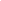 Date:								Signature:Degree/DiplomaCompleted in Year*Name of the University/ Institute/ BoardClass**Percentage of MarksAdditional Information, if anyName of the OrganisationAt the level of/ DesignationFromToName of the OrganisationAt the level of/DesignationFromToSubjects Taught at UG/PG/PhD level (indicate level also):Name of the OrganisationAt the level of/ DesignationFromTo